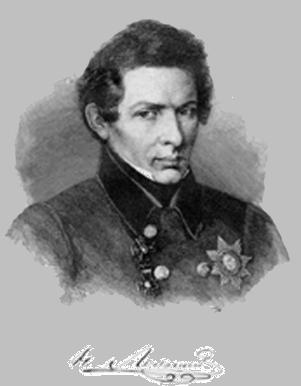 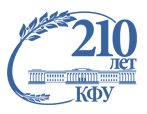 КАЗАНСКИЙ ФЕДЕРАЛЬНЫЙ УНИВЕРСИТЕТИнститут математики и механики им. Н.И. Лобачевскогоприглашает студентов принять участие в Международном конкурсе на лучшую студенческую работу «Лобачевский и XXI век»,посвященном 210-летию Казанского университета и Дню математикиЦель конкурса: привлечь студентов к научной, исследовательской и поисковой деятельности; познакомить с биографией и вкладом в науку великого геометра Николая Ивановича Лобачевского и его последователей.Для участия в Конкурсе приглашаются студенты математических и педагогических специальностей вузов России, ближнего и дальнего зарубежья. Победители конкурса будут награждены дипломами I, II, III степени и приглашены для участия в Международной студенческой конференции, посвященной Дню рождения Н.И.Лобачевского, 28 ноября 2014 г. (с частичной компенсацией затрат на проезд). Работы участников, прошедших рецензирование, будут бесплатно опубликованы в сборнике материалов конференции (расходы на пересылку наложенным платежом).Сроки проведения Конкурса: с 15 сентября до 1 ноября 2014 г. Работы и заявки (приложение 2) принимаются в электронном виде по адресу: konkursL21@yandex.ru (требования к оформлению работ в приложении 1). Контакты организационного комитета Конкурса: Институт математики и механики им. Н.И. Лобачевского КФУ (420008, Казань, ул. Кремлевская, д. 35, каб. 706; тел. (843) 233-70-83). Номинации конкурса «Лучшая научно-исследовательская работа» «Лучшая поисково-исследовательская работа» «Лучшее эссе» «Лучший сценарий урока» (с историческими экскурсами)Предлагаемая тематика для научно-исследовательских работМодели геометрии Лобачевского на плоскости и в пространствеКривые и поверхности в пространстве ЛобачевскогоГеометрия и топологияГеометрия пространств с фундаментальной группойФрактальная геометрияМатематическое моделирование в геометрииМетрическая геометрия и ее приложенияВычислительная геометрия Теория относительности и геометрияПредлагаемая тематика для поисково-исследовательских работ и эссеН.И. Лобачевский – великий геометр.Н.И. Лобачевский – педагог и наставник.Роль Н.И. Лобачевского в становлении библиотеки Казанского университета.Роль Н.И. Лобачевского в строительстве университетского городка.Учителя Н.И. Лобачевского.Почему ученики Н.И. Лобачевского не занимались неевклидовой геометрией?Разносторонность интересов Н.И. Лобачевского.Роль и влияние научного творчества Н.И. Лобачевского на развитие математической школы Казанского университета.Развитие идей Н.И. Лобачевского в ХХ веке.Ф.М. Суворов – популяризатор идей Н.И. Лобачевского.А.В. Васильев – популяризатор идей Н.И. Лобачевского.П.А. Широков о геометрии Н.И. ЛобачевскогоП.А. Широков и Казанская геометрическая школа.Педагог, геометр и историк математики Б.Л. Лаптев.Выдающийся геометр А.П. Норден.Современный школьный учебник геометрииВлияние личности Н.И. Лобачевского на современного студента университета.Исторические экскурсы по истории математической школы Казанского университета на уроках математики в школе.И другие Приложение 1Требования к оформлению студенческих работ и презентацийВ работе необходимо сформулировать проблему, отразить объект, предмет исследования, достигнутый уровень решения проблемы, элементы новизны результатов, область их применения.Требования к оформлению работ: шрифт – Times New Roman; размер – 14 пт; интервал – 1,5; поля – 2,5 см со всех сторон; номер страницы – внизу по центру; абзацный отступ – 1 см; выравнивание – по ширине. Титульный лист должен содержать: название работы; фамилию, инициалы автора; фамилию, инициалы научного руководителя; полное наименование вуза.Объем научной работы не должен превышать 8 - 10 страниц.Требования к оформлению презентации к работе (для очного участия в конференции и для методических работ): презентация должна быть подготовлена в программе Microsoft Office PowerPoint (до 25 слайдов); включать название доклада, фамилии автора доклада, научного руководителя, а также название структурного подразделения, где данная работа была выполнена. Текст презентации должен быть легко читаем с расстояния 1,5 метра.Приложение 2Заявка1. Название научной работы: 2. Классификация работы (фундаментальная, прикладная, поисковая, методическая, эссе)3. Возможность опубликования (да/нет)4. Желание участвовать в конференции 28.11 – 01.12.2014 г. (за собственный счет) (да/нет).Научный руководитель  ______________________      ________________________________________________                                                                                            (подпись)                                                                                          (инициалы, фамилия)Студент    ______________________       ______________________________________________________                                                         (подпись)                                                                                           (инициалы, фамилия)СТУДЕНТНАУЧНЫЙ РУКОВОДИТЕЛЬФамилияФамилияИмя (полностью)Имя (полностью)Отчество (полностью)Отчество (полностью)Страна, город, вуз (полное наименование)Место работы (полностью)Факультет (институт)ДолжностьКурсУченая степеньГруппаУченое званиеe-maile-mail